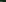 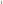 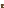 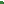 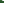 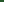 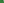 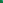 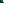 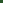 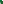 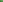 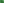 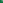 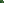 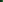 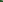 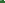 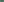 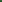 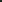 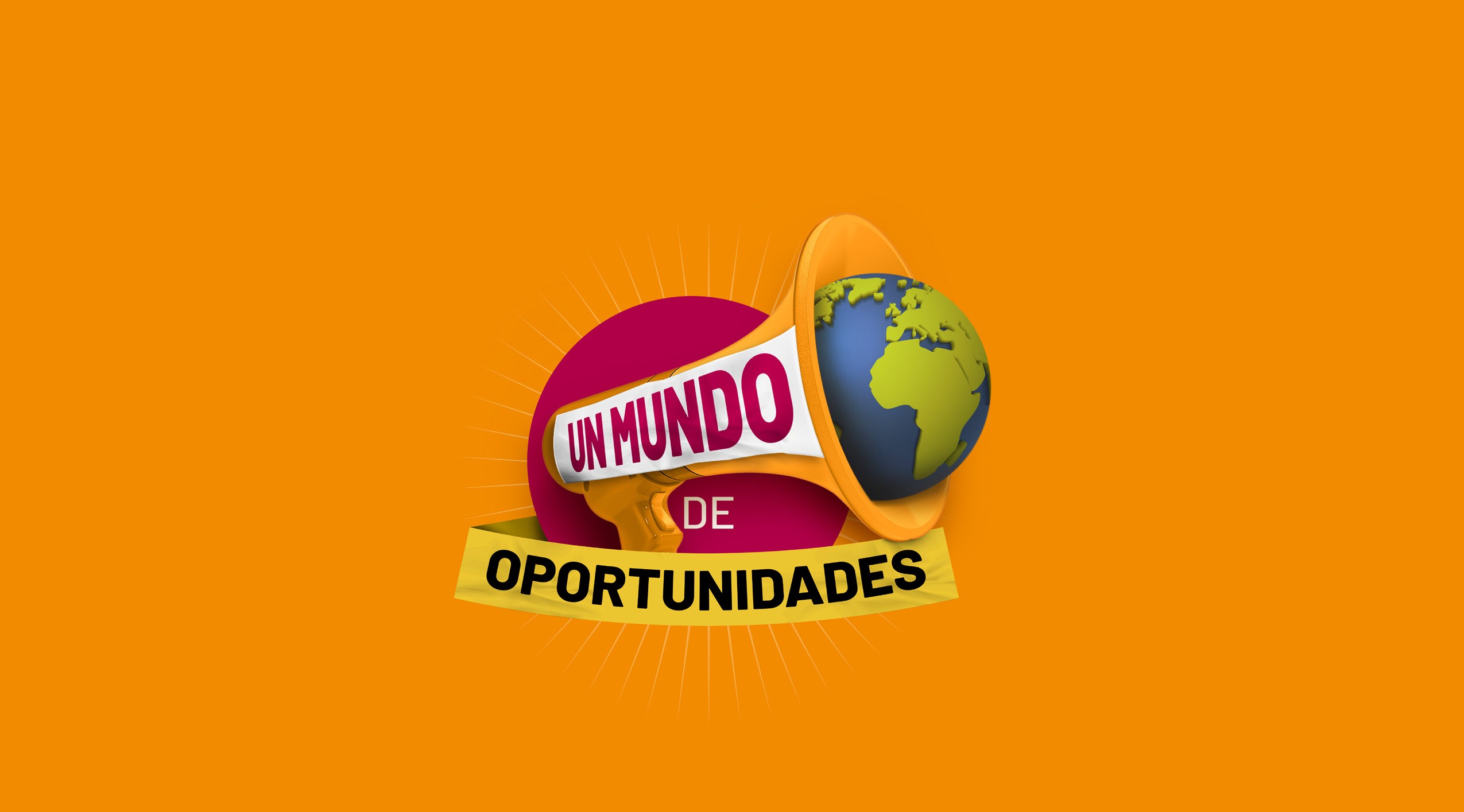 ESTUDIOS DE PREGRADO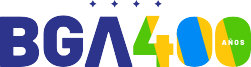 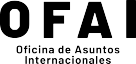 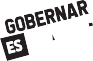 ESTUDIOS DE MAESTRÍA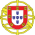 DOCTORADOCURSOS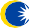 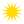 SUBVENCIONES – PREMIOS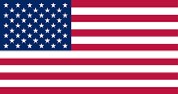 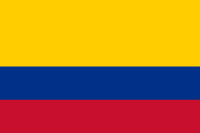 FormaciónIntercambio de Asistentes de Idiomas (Asistentes de Profesores de Español)Área de estudioIdiomasIdiomaInglésPaísReino UnidoFecha límite para aplicar8 de junio 2022OferenteBritish CouncilDuración del programa8 - 10 mesesFecha de inicioSeptiembre - Octubre 2022Título a obtenerOtroCentro docenteDiferentes Instituciones EducativasModalidadPresencialCupos ofertados14Porcentaje cubierto50%Link para aplicarhttps://web.icetex.gov.co/es/-/intercambio-asistentes- idiomas-asistentes-de-profesores-de-espanol-reino-unidoFormaciónPREGRADO A NIVEL TÉCNICO Y TECNOLÓGICO	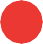 Área de estudioPrograma MonbukagakushoIdiomaInglés - JaponésPaísJapónFecha límite para aplicar28 de junio de 2022OferenteGobierno de Japón - MEXTDuración del programa3 - 4 añosFecha de inicioAbril de 2023Título a obtenerTítulo Otorgado por la Universidad RespectivaCentro docenteDiferentesModalidadPresencialCupos ofertadosIndeterminadoPorcentaje cubierto100%Links para aplicarhttps://web.icetex.gov.co/es/-/pregrado-tecnico-y-tecno- logico-diferentes-areas-japon-programa-monbukagakushoLinks para aplicarhttps://web.icetex.gov.co/es/-/pregrado-nivel-tecnico-de- entrenamiento-especial-en-japon-programa-monbukagakushoFormaciónPREGRADO	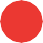 Área de estudioPregrado en diferentes áreas (Programa Monbukagakusho)IdiomaInglés - JaponésPaísJapónFecha límite para aplicar28 de junio de 2022OferenteGobierno de Japón - MEXTDuración del programa5 añosFecha de inicioAbril - Octubre de 2023Título a obtenerTítulo Otorgado por la Universidad RespectivaCentro docenteDiferentesModalidadPresencialCupos ofertadosIndeterminadoPorcentaje cubierto100%Link para aplicarhttps://web.icetex.gov.co/es/-/pregrado-diferentes-areas- en-japon-programa-monbukagakushoFormaciónMAESTRÍA-ENAE BUSINESS SCHOOLÁrea de estudioAdministración y áreas aﬁnes (Diferentes alternativas)IdiomaEspañolPaísEspañaFecha límite para aplicar28 de junio de 2022OferenteENAE Business SchoolDuración del programa10 mesesFecha de inicioOctubre 4 de 2022Título a obtenerTítulo de MaestríaTipo de cursoVirtual/Presencial/SemipresencialCupos ofertados28Porcentaje cubiertoCuatro cupos 80 % - 24 cupos 50%Links para aplicarhttps://web.icetex.gov.co/es/-/maestria-en-enae- business-schoolFormaciónMAESTRÍAÁrea de estudioDiferentes áreasIdiomaInglés - PortuguésPaísPortugalFecha límite para aplicar23 de junio de 2022OferenteGobierno de PortugalDuración del programa1 añoFecha de inicioOctubre de 2022Título a obtenerMaestríaCupos ofertados2Porcentaje cubierto80%Link para aplicarhttps://web.icetex.gov.co/es/-/maestrias-en-diferentes- areas-en-portugalFormaciónMAESTRÍA - DOCTORADO	Área de estudioDiferentes ÁreasIdiomaInglés - JaponésPaísJapónFecha límite para aplicar8 de junio de 2022OferenteGobierno de Japón - MEXTDuración del programa18 - 24 mesesFecha de inicioAbril / octubre 2023Título a obtenerTítulo de Maestría o DoctoradoTipo de cursoPresencialCupos ofertados5Porcentaje cubierto100%Links para aplicarhttps://web.icetex.gov.co/es/-/posgrado-investigacion-en- diferentes-areas-en-japon-programa-monbukagakushoFormaciónDOCTORADO- PROGRAMA DE AYUDAS PREDOCTORALES WIT (WELCOMING INTERNATIONAL TALENT) DEL AÑO 2022Área de estudioa) Automoción-Mecatrónica y Fabricación Avanzada, b) Salud,c) Energía y d) Inteligencia ArtiﬁcialIdiomaEspañolPaísEspañaFecha límite para aplicarJunio 8 de 2022OferenteGobierno de NavarraDuración del programaDepende del tema seleccionadoFecha de inicioDepende del tema seleccionadoTítulo a obtenerDoctoradoTipo de cursoPresencialCupos ofertados16 becasPorcentaje cubierto80%Link para aplicarhttps://wit.navarra.es/es/FormaciónCURSO CORTO	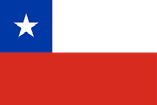 NombreCurso Internacional Vulcanología: Procesos, peligros y mitigación en contexto de crisisModalidadVirtualIdiomaEspañolPaísChileFecha límite para aplicarJunio 9 de 2022OferenteAGCID - FCFMDuración del programa21 horasFecha de inicio8 de agosto de 2022Título a obtenerCertiﬁcado otorgado por FCFMLinks para aplicarhttps://web.icetex.gov.co/es/-/posgrado-investigacion-en- diferentes-areas-en-japon-programa-monbukagakushoFormaciónCURSO	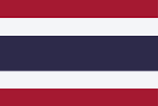 NombreFood Safety and Security from Animal Origin: Strengthening the Network for SustainabilityModalidadVirtualIdiomaInglésPaísTailandiaFecha límite para aplicar9 de junio de 2022OferenteGobierno de Tailandia - TICADuración del programa15 díasFecha de inicio1 de agosto de 2022Título a obtenerCertiﬁcado del CursoLinks para aplicarhttps://web.icetex.gov.co/es/-/food-safety-and-security- from-animal-originFormaciónCURSO CORTO	NombreLow Carbon Scenario Development: Waste Management Under Crisis Situations.ModalidadVirtualIdiomaInglésPaísTailandiaFecha límite para aplicar30 de junio de 2022OferenteGobierno de Tailandia - TICADuración del programa11 díasFecha de inicio17 de agosto de 2022Título a obtenerCertiﬁcado del cursoLinks para aplicarhttps://web.icetex.gov.co/es/-/low-carbon-scenario- development-waste-management-under-crisis-situationsFormaciónCURSO	NombreOccupational health and safety in the community:How to strengthen the capacity of public health personnelModalidadVirtualIdiomaInglésPaísTailandiaFecha límite para aplicar9 de junio de 2022OferenteGobierno de Tailandia - TICADuración del programa3 semanasFecha de inicio12 de agosto de 2022Título a obtenerCertiﬁcado del CursoLinks para aplicarhttps://web.icetex.gov.co/es/-/occupational-health-and- safety-in-the-community-how-to-strengthen-the-capacity- of-public-health-personnelFormaciónCURSO CORTO	NombreCurso Internacional Coordinación e Implementación de Políticas Públicas: Claves para la Reactivación yel Desarrollo TerritorialÁrea de estudioCiencias sociales o áreas aﬁnesModalidadVirtualIdiomaEspañolPaísChileFecha límite para aplicar4 de agosto de 2022OferenteAGCID - FCFMDuración del programa21 horasFecha de inicio26 de septiembre de 2022Título a obtenerCertiﬁcado otorgado por Facultad de Ciencias Físicas yMatemáticas de la Universidad de ChileLinks para aplicarhttps://web.icetex.gov.co/es/-/claves-para-la-reactivacion- y-el-desarrollo-territorialFormaciónCURSO CORTO	NombreCurso Internacional Recuperación frente al COVID-19: fortalecer políticas anticorrupción para un desarrollo más inclusivo y sostenibleÁrea de estudioCiencias Sociales o áreas aﬁnesModalidadVirtualIdiomaEspañolPaísChileFecha límite para aplicar4 de agosto de 2022OferenteAGCID - FCFMDuración del programa21 horasFecha de inicio4 de octubre de 2022Título a obtenerCertiﬁcado otorgado por Facultad de Ciencias Físicas yMatemáticas de la Universidad de ChileLinks para aplicarhttps://web.icetex.gov.co/es/-/curso-internacional- recuperacion-frente-al-covid-19FormaciónCURSO CORTO	NombreCurso Internacional Crisis y Recuperación: Ciencia de Datos aplicada a Políticas PúblicasÁrea de estudioAdministración - Ingeniería o áreas aﬁnesModalidadVirtualIdiomaEspañolPaísChileFecha límite para aplicar4 de agosto de 2022OferenteAGCID - FCFMDuración del programa21 horasFecha de inicio17 de octubre de 2022Título a obtenerCertiﬁcado otorgado por Facultad de Ciencias Físicas yMatemáticas de la Universidad de ChileLinks para aplicarhttps://web.icetex.gov.co/es/-/ciencia-de-datos-aplicada- a-politicas-publicasFormaciónCURSO CORTONombreCertiﬁcate in Cooperative Community Development through MicroﬁnanceÁrea de estudioCiencias SocialesModalidadVirtualIdiomaInglésPaísMalasiaFecha límite para aplicar30 de junio de 2022OferenteGobierno de MalasiaDuración del programa5 díasFecha de inicio22 de agosto de 2022Título a obtenerCertiﬁcado del CursoLinks para aplicarhttps://web.icetex.gov.co/es/-/certiﬁcate-in-cooperative- community-development-through-microﬁnanceNombreCONCURSO ANUAL “NUESTRA AMÉRICA 2022”ModalidadPREMIOSFuenteDIPUTACIÓN DE SEVILLADescripciónLa Diputación Provincial de Sevilla, con el propósito de continuar destacando la vocación americanista de Sevilla, teniendo en cuenta no sólo las circunstancias históricas de todos conocidas sino los factores y medios que actualmente concurren en ella, para propiciar la investigación sobre América, convoca el concurso anual “NUESTRA AMÉRICA” correspondiente al año 2022, para otorgar un premio y su correspondiente accésit a monografías sobre temas de Historia, Literatura o Arte relacionados con aquellos paíseso zonas que hayan estado vinculados en algún momento a España y especialmente a Andalucía. Conmemorándose además entre los años 2019 y 2022, el 500 aniversario de la primera vuelta al mundo de Magallanes y Elcano, la Diputación se suma a esta efeméride para profundizar en el conocimiento de las relaciones que se establecieron entre España, América y Filipinas, siendo este el principal objetivo que persigue la convocatoria de este concurso.Dirigido aTodo públicoCómo aplicarLos trabajos deberán presentarse en el Registro General de la Diputación Provincial de Sevilla, Área de Cultura y Ciudadanía, junto con una solicitud de participación en el concurso en el que constará el título del trabajo e indicación expresa del nombre y datos de contacto (dirección, teléfono y correo electrónico) y breve currículum del autor/a, con el siguiente epígrafe: Para el concurso “NUESTRA AMÉRICA 2022”. Se hará constar el nombre del director del trabajo, si lo hubiere. Los que se envíen por correo certiﬁcado, deberán llevar la siguiente dirección: Diputación Provincial de Sevilla, Servicio de Archivo y Publicaciones, Avda. Menéndez Pelayo, 32. 41071 Sevilla, y con iguales indicaciones que los presentados directamente.FinanciaciónEl premio está dotado con 4.200,00 € y su accésit con 1.800,00€ (cantidades a las que se aplicarán las retenciones previstas en la legislación tributaria)ObservacionesNo aplicaFecha Límite InscripciónSeptiembre 16 de 2022Para mayor informaciónhttps://archivoypublicaciones.dipusevilla.es/publicaciones/- concursos/concurso-nuestra-america/NombreP4G - STATE OF THE ART AWARDSModalidadPREMIOSFuenteWORLD RESOURCES INSTITUTE .DescripciónLa Diputación Provincial de Sevilla, con el propósito de continuar destacando la vocación americanista de Sevilla, teniendo en cuenta no sólo las circunstancias históricas de todos conocidas sino los factores y medios que actualmente concurren en ella, para propiciar la investigación sobre América, convoca el concurso anual “NUESTRA AMÉRICA”correspondiente al año 2022, para otorgar un premio y su correspondiente accésit a monografías sobre temas de Historia, Literatura o Arte relacionados con aquellos países o zonas que hayan estado vinculados en algún momento a España y especialmente a Andalucía. Conmemorándose además entre los años 2019 y 2022, el 500 aniversario de la primera vuelta al mundo de Magallanes y Elcano, la Diputación se suma a esta efeméride para profundizar en el conocimiento de las relaciones que se establecieron entre España, América y Filipinas, siendo este el principal objetivo que persigue la convocatoria de este concurso.Dirigido aAbiertas a alianzas innovadoras en las 5 categorías de ODS priorizadas: * ODS 2. Alimentación y agricultura *ODS 6 Agua y saneamiento * ODS 7 Energías limpias * ODS 11. Ciudades y comunidades sostenibles ODS 12. Consumo y producción responsable.Cómo aplicarDiligenciar el formulario de postulación al Premio en este link: https://airtable.com/shrxNgIbSYPofFyBZFinanciaciónNo aplicaObservacionesNo aplicaFecha Límite InscripciónDiciembre 31 de 2022Para mayor informaciónhttps://p4gpartnerships.org/state-art-partnership-awardsNombreXPRIZE CARBON REMOVAL	ModalidadPREMIOSFuenteXPRIZE FOUNDATION.DescripciónEl premio está dirigido a combatir la amenaza más grande enfrentada por la humanidad: el cambio climático y restaurar el ciclo de carbono. Fundado por Elon Musk y la Musk Foundation, esta competición de USD 100 millones es el premio con el mayor incentivo económico en la historia.Dirigido aLos equipos XPRIZE pueden ser de cualquier parte del mundo. Los equipos pueden ser universitarios, colegios, emprendimientos e innovadores, empresas pequeñas y medianas, organizaciones comunitarias, familias o personas individuales.Cómo aplicarhttps://pop.xprize.org/Account/RegisterFinanciaciónEl premio de USD 100 millones de distribuirá de la siguiente forma: Después de 1 año de la competición, los jueces revisarán todas las propuestas recibidas y darán un premio hasta de 15 Milestone Prizes de USD 1 millón cada uno.Después de 4 años, los jueces seleccionarán a los ganadores: USD 50 millones para el un único Grand Prize Winner USD 30 millones para ser distribuidos hasta entre 3 participantes XPRIZE también premiará hasta USD 5 millones a grupos de estudiantes en el otoño 2021.ObservacionesNo aplicaFecha Límite InscripciónDiciembre 01 de 2023Para mayor informaciónhttps://www.xprize.org/prizes/elonmuskNombreOPEC FUND FINANCIA PROYECTOS PARA REDUCCIÓN DE LA POBREZAModalidadSUBVENCIONES A PROYECTOSFuenteOPEC FUNDDescripciónThe OPEC Fund for International Development actúa como un canal en materia económica para los países en vía de desarrollo y los demás países donantes. Busca estimular el crecimiento económico, reduciendo la pobreza en las regiones más desfavorecidas a nivel internacional. A través del modelo de ﬁnanciación ofrecido se busca fortalecer la prestación de servicios sociales y promover e incentivar la competitividad, la cooperación y la productividad en los países.Dirigido aLos socios elegibles son cualquier organismo gubernamental o no gubernamental, incluidos socios coﬁnanciadores, entidades del sector privado, institutos de investigación, agencias de la ONU y ONG internacionales.Cómo aplicarhttps://opecfund.org/what-we-offer/grants/grant- applicationFinanciaciónEl monto de la contribución del Fondo OPEP variará según el alcance y la naturaleza de la actividad o proyecto de subvención propuesto. Sin embargo, y con la excepción de la ayuda de emergencia y las pequeñas donaciones por montos de hasta US$100.000, la contribución del Fondo OPEP a un proyecto independiente no debe exceder el 50 por ciento del costo total de dicho proyecto.ObservacionesEn el ámbito geográﬁco global, los países son únicamentePaises en desarrollo.Fecha Límite InscripciónDiciembre 31 de 2022Para mayor informaciónhttps://opecfund.org/what-we-offer/grants/- grant-applicationNombrePROGRAMA AL-INVEST VERDE	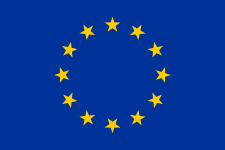 ModalidadSUBVENCIONES A PROYECTOSFuenteUNIÓN EUROPEADescripciónEl programa AL-INVEST Verde anunció su primera convocatoria, una gran oportunidad de ﬁnanciamiento para proyectos presentados por alianzas entre organizaciones empresariales de América Latina y la UE con el objetivo de promover la transición verde de la PYME latinoamericana.Infórmate en: www.alinvest-verde.eu. Abierta convocatoria del Programa AL-INVEST Verde para ﬁnanciar proyectos de transición verde en la PYME presentados por alianzas entre organizaciones empresariales de AL y la UE. Infórmate en: www.alinvest-verde.eu .Dirigido aOrganizaciones sin ﬁnes de lucro que pertenezcan a la UE o a países de latinoamericanos como Argentina, Bolivia, Brasil, Chile, Colombia, Costa Rica, Cuba, Ecuador, El Salvador, Guatemala, Honduras, México, Nicaragua, Panamá, Paraguay, Perú, Uruguay o Venezuela.Cómo aplicarhttps://alinvest-verde.eu/#programmeFinanciaciónContribución de la UE: entre 250 000 y 300 000 EUR (80 % del presupuesto total como máximo)ObservacionesEn el ámbito geográﬁco global se tienen los siguientes países priorizados: UE y a países de latinoamericanos como Argentina, Bolivia, Brasil, Chile, Colombia, Costa Rica, Cuba, Ecuador, El Salvador, Guatemala, Honduras, México, Nicaragua, Panamá, Paraguay, Perú, Uruguay o Venezuela.Fecha Límite InscripciónJunio 27 de 2022Para mayor informaciónhttps://alinvest-verde.eu/NombreFONDO EN MOVIMIENTO ¡ACCIONES PARAUN MUNDO LIBRE DE OPRESIÓN Y VIOLENCIAS!ModalidadSUBVENCIONES A PROYECTOSFuenteFONDO DESARROLLO MUJER COLOMBIANA_ FONDO LUNARIA.DescripciónEs una iniciativa de Fondo Lunaria para apoyar con recursos de fácil acceso propuestas de grupos y organizaciones de mujeres jóvenes dirigidas a realizar actividades y acciones públicas e internas de fortalecimiento organizacional para la defensa y/o denuncia de las situaciones que vulneran sus derechos humanos, acciones de movilización e incidencia, trabajo en redes, campañas y/o participación en encuentros .Dirigido aSe invita a participar a todos los grupos u organizaciones de mujeres jóvenes campesinas, afrocolombianas, indígenas, urbanas (entre 16 y 29 años) que trabajen a favor de los derechos de las mujeres y que residan en cualquier región de Colombia.Cómo aplicarLa organización y/o grupo debe completar el formulario disponible al ﬁnalizar este contenido. Una vez recibido, Fondo Lunaria revisará la pertinencia de la solicitud y enviará una respuesta por escrito. En caso de ser aceptada la solicitud, la organización y/o grupo tiene un plazo de cinco (5) días hábiles para cumplir con los requerimientos indicados por Fondo Lunaria que son: Si la organización y/o grupo están legalmente constituidos, copia del RUT, cámara de comercio y los datos de la cuenta bancaria. Si la organización y/o grupo no están legalmente constituidos, carta del grupo designando a dos mujeres jóvenes a abrir una cuenta bancaria, y los datos de la cuenta bancaria. Las acciones ﬁnanciadas deben realizarse en un tiempo no mayor a dos (2) meses después de ser aprobadas.Terminada la acción el grupo u organización deberádiligenciar un breve informe narrativo y ﬁnanciero a mástardar quince (15) días después.FinanciaciónLas propuestas pueden ser presentadas en cualquier momento del año. El monto previsto por iniciativa aproximadamente es entre cien mil ($100.000) y cinco millones ($5.000.000) de pesos colombianos.ObservacionesNo aplicaFecha Límite InscripciónDiciembre 31 de 2022Para mayor informaciónhttps://fondolunaria.org/fondo-en-movimiento/NombreFONDO DE ASISTENCIA LIFELINE PARA ORGANIZACIONES DE LA SOCIEDAD CIVIL AMENAZADASModalidadSUBVENCIONES A PROYECTOSFuenteFREEDOM HOUSE.DescripciónFreedom House cuenta con el Fondo Lifeline de Asistencia para las Organizaciones de la Sociedad Civil – OSC AmenazadasDirigido aOrganizaciones de la sociedad civilCómo aplicarAntes de remitir su solicitud tenga en cuenta lo siguiente: La propuesta debe ser de corto plazo (entre 1 y 3 meses, máximo 6). Debe tratarse de una iniciativa que aborde una amenaza urgente a la sociedad civil. No se ﬁnanciarán iniciativas que tengan costos de operación y administración muy altos. Para acceder a los recursos de las donaciones en cualquier momento debe contactar directamente a la organización a través de correo electrónico y remitir la respectiva información. Sin embargo, es necesario tener en cuenta que existe un tiempo para la revisión de la propuesta. Postule su iniciativa con tiempo. Debe enviar su iniciativa a advocacy@csolifeline.org.FinanciaciónEl fondo de emergencia se dirige a cubrir gastos médicos, en seguridad, representación legal, visitas en prisión, reubicación, entre otros.ObservacionesNo aplicaFecha Límite InscripciónDiciembre 31 de 2022Para mayor informaciónhttps://freedomhouse.org/programs/emergency-assistance-and-thematic-programs/lifeline-embattled-cso-assistance- fundNombreFINANCIAMIENTO PARA PROYECTOS SOCIALES Y AMBIENTALESModalidadSUBVENCIONES A PROYECTOSFuenteOAK FoundationDescripciónLa OAK Foundation es una organización internacional fundada en 1983. Al día de hoy, ha otorgado más de 4,000 subvenciones a organizaciones sin ánimo de lucro alrededor del mundo. Su misión es contribuir al desarrollo de la sociedad civil como un pilar esencial en nuestras democracias. Así como esta comprometida a contribuir para enfrentar problemas de carácter global, social y ambiental.Dirigido aNos asociamos con organizaciones que trabajan para promover la misión general de la fundación y los objetivos estratégicos dentro de los programas. Cada programa tiene sus propios criterios de ﬁnanciación, alcance geográﬁco y requisitos. Los programas son administrados por personal dedicado con amplia experiencia en el campo y redes.Cómo aplicarOak Foundation tiene un proceso de solicitud solo por invitación. La mayoría de los premios se otorgan a nuestros socios de larga data o se les invita a postularse en función del trabajo de campo y la investigación. Aunque operamos un proceso de solicitud solo por invitación, queremos escuchar ideas y trabajos que se ajusten a las estrategias de nuestro programa. Por lo tanto, si una organización cree que existe una fuerte alineación con las prioridades de ﬁnanciamiento de la Fundación Oak, alentamos a la organización a enviar una carta de consulta no solicitada.Invitaremos a la organización a solicitar una subvención si también encontramos alineación con nuestras prioridades de ﬁnanciación y si hay presupuesto disponible.FinanciaciónSuperiores a los 25000 dólares. No obstante, la organización no ﬁnancia más del 50% del presupuesto de un proyecto o el 20% del presupuesto total de una organizaciónObservacionesLa convocatoria está abierta todo el añoFecha Límite InscripciónDiciembre 31 de 2022Para mayor informaciónhttps://oakfnd.org/grant-making/